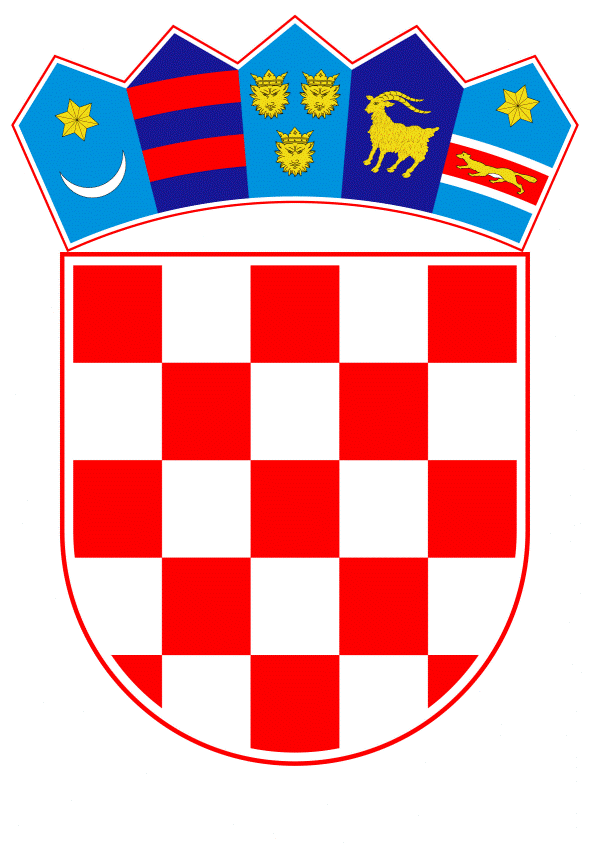 VLADA REPUBLIKE HRVATSKEZagreb, 9. studenoga 2023._________________________________________________________________________________________________________________________________________________________________________________________________________________________________PrijedlogNa temelju članka 31. stavka 3. Zakona o Vladi Republike Hrvatske („Narodne novine“, br. 150/11., 119/14., 93/16., 116/18. i 80/22.) i točaka II. i III. Odluke o kriterijima i postupku za prihvaćanje pokroviteljstva Vlade Republike Hrvatske („Narodne novine“, broj 44/16.), Vlada Republike Hrvatske je na sjednici održanoj __________ 2023. donijelaZ A K L J U Č A K	1.	Vlada Republike Hrvatske prihvaća pokroviteljstvo nad obilježavanjem 25. obljetnice Medicinskog fakulteta Osijek i 44 godine studiranja medicine u Osijeku, sukladno zamolbi Medicinskog fakulteta Osijek.2.	Prihvaćanjem pokroviteljstva Vlada Republike Hrvatske ne preuzima nikakve financijske obveze.KLASA: URBROJ: Zagreb,     PREDSJEDNIKmr. sc. Andrej PlenkovićO B R A Z L O Ž E N J EVlada Republike Hrvatske zaprimila je zamolbu za pokroviteljstvo nad obilježavanjem 25. obljetnice Medicinskog fakulteta Osijek, kao samostalne sastavnice Sveučilišta Josipa Juraja Strossmayera u Osijeku, i 44 godine studiranja medicine u Osijeku, koju je uputio dekan Medicinskog fakulteta Osijek.Svečana proslava obljetnice održat će se 24. studenoga 2023. u dvorani Nadbiskupskog vikarijata Osijek.Medicinski fakultet Osijek najmlađi je medicinski fakultet u Hrvatskoj, osnovan je 1998., nakon Domovinskoga rata u kojem su liječnici i medicinsko osoblje dali izuzetno veliki doprinos, te zahvaljujući kontinuitetu studiranja medicine u Osijeku od 1979. Medicinski fakultet Osijek jedna je od vodećih institucija u trenutno vrlo traženom STEM području na istoku Hrvatske. Osnutkom studija medicine na njemačkom jeziku doprinijeli su internacionalizaciji ne samo Sveučilišta Josipa Juraja Strossmayera u Osijeku već i čitavog sustava visokog obrazovanja Republike Hrvatske, čime su se otvorila vrata studentima s njemačkog govornog područja iz Europe za studij medicine u Hrvatskoj, a time se omogućuje i eventualni povratak naših iseljenika iz Njemačke. Na svečanoj proslavi obljetnice očekuje se oko 400 gostiju, uzvanika i sudionika.Slijedom navedenoga predlaže se prihvaćanje pokroviteljstva od strane Vlade Republike Hrvatske. Predlagatelj:Ministarstvo zdravstvaPredmet:Prijedlog za prihvaćanje pokroviteljstva Vlade Republike Hrvatske nad obilježavanjem 25. obljetnice Medicinskog fakulteta Osijek i 44 godine studiranja medicine u Osijeku